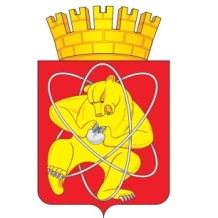 Городской округ «Закрытое административно – территориальное образование Железногорск Красноярского края»СОВЕТ ДЕПУТАТОВ ЗАТО г. ЖЕЛЕЗНОГОРСКРЕШЕНИЕ26 мая 2022                                                                                                                    № 18-205Р       г. ЖелезногорскО внесении изменений в решение Совета депутатов ЗАТО г. Железногорск от 28.10.2010 № 9-51Р «Об утверждении Положения об арендной плате за использование земельных участков на территории муниципального образования «Закрытое административно-территориальное образование Железногорск Красноярского края», предоставленных в аренду без проведения торгов»Руководствуясь Земельным кодексом Российской Федерации, Бюджетным кодексом Российской Федерации, Федеральным законом от 25.10.2001 № 137-ФЗ «О введении в действие Земельного кодекса Российской Федерации», Федеральным законом от 06.10.2003 № 131-ФЗ «Об общих принципах организации местного самоуправления в Российской Федерации», Федеральным законом от 14.03.2022 № 58-ФЗ «О внесении изменений в отдельные законодательные акты Российской Федерации», Указом Президента Российской Федерации от 16.03.2022 № 121 «О мерах по обеспечению социально-экономической стабильности и защиты населения в Российской Федерации», Указом Губернатора Красноярского края от 22.03.2022 № 74-уг «О первоочередных мерах по обеспечению устойчивости экономики Красноярского края», Уставом городского округа ЗАТО Железногорск, Совет депутатов ЗАТО г. Железногорск РЕШИЛ:1. Внести изменения в приложение № 1 к решению Совета депутатов ЗАТО г. Железногорск от 28.10.2010 № 9-51Р «Об утверждении Положения об арендной плате за использование земельных участков на территории муниципального образования «Закрытое административно-территориальное образование Железногорск Красноярского края», предоставленных в аренду без проведения торгов»:1.1. Раздел 3 приложения № 1 к решению Совета депутатов ЗАТО                       г. Железногорск от 28.10.2010 № 9-51Р дополнить пунктом 3.8 следующего содержания:«3.8. Администрация ЗАТО г.Железногорск по обращению арендатора, являющегося субъектом малого или среднего предпринимательства или самозанятым гражданином, заключает дополнительное соглашение, устанавливающее отсрочку уплаты арендной платы, предусмотренной в 2022 году, по договорам аренды земельных участков. Условия и порядок предоставления субъектам малого и среднего предпринимательства или самозанятым гражданам отсрочки по уплате арендной платы по договорам аренды земельных участков, предусмотренной в 2022 году, устанавливается постановлением Администрацией ЗАТО г.Железногорск.».2. Контроль за исполнением настоящего решения возложить на председателя комиссии по вопросам экономики, собственности и ЖКХ              Д.А. Матроницкого.3. Настоящее решение вступает в силу после его официального опубликования и распространяется на правоотношения, возникшие                 с 01.04.2022 года.Председатель Совета депутатов			Глава ЗАТО г. ЖелезногорскЗАТО г. Железногорск      С.Д. Проскурнин                                                     И.Г. Куксин